КОНКУРСНА ДОКУМЕНТАЦИЈА-УСЛУГЕ ЗАПОСЛЕНИХ И ОСИГУРАЊА ВОЗИЛА, ОБЛИКОВАНА У ДВЕ ПАРТИЈЕЈАВНУ НАБАВКА МАЛЕ ВРЕДНОСТИЈАВНА НАБАВКА БРOJ -У-14-04На основу чл. 32. и 61. Закона о јавним набавкама („Сл. гласник РС” бр. 124/2012, у даљем тексту: Закон), члана 2. Правилника о обавезним елементима конкурсне документације у поступцима јавних набавки и начину доказивања испуњености услова („Сл. гласник РС” бр. 29/2013), Одлуке о покретању поступка јавне набавке број 340 и Решења о образовању комисије за јавну набавку број 341, припремљена јеКонкурсна документација садржи:Општи подаци о јавној набавци::::::::::::::::::::::::::::::::::::::::::::::::::::::::::::::::::::::::::::..3Подаци о предмету јавне набавке:::::::::::::::::::::::::::::::::::::::::::::::::::::::::::::::::::::::::::.3Спецификација за партију 1:::::::::::::::::::::::::::::::::::::::::::::::::::::::::::::::::::::::::::::::::: 4Спецификација за партију 2:::::::::::::::::::::::::::::::::::::::::::::::::::::::::::::::::::::::::::::::::: 5Услови за учешће у поступку јавне набавке из чл. 75 . и 76. Закона и упутство како се доказује испуњеност тих услова::::::::::::::::::::::::::::::::::::::::::::::::::::6-8Упутство понуђачима како да сачине понуду:::::::::::::::::::::::::::::::::::::::::::::::::::::::::::::8-15Образац  понуде::::::::::::::::::::::::::::::::::::::::::::::::::::::::::::::::::::::::::::::::::::::::::::::::::16-18Спецификација понуде са обрасцом  структуре цене-партија 1::::::::::::::::::::::::::::::::::::::::19-20Спецификација понуде са обрасцом  структуре цене-партија 2:::::::::::::::::::::::::::::::::::::::::::::21Модел уговора за партију 1 :::::::::::::::::::::::::::::::::::::::::::::::::::::::::::::::::::::::::::::::::::22-24Модел уговора за партију 2::::::::::::::::::::::::::::::::::::::::::::::::::::::::::::::::::::::::::::::::::::25-27Образац трошкова припреме понуде:::::::::::::::::::::::::::::::::::::::::::::::::::::::::::::::::::::::.28Образац Изјаве о независној понуди::::::::::::::::::::::::::::::::::::::::::::::::::::::::::::::::::::::::29Образац изјаве о поштовању обавеза из чл.75 став 2. Закона::::::::::::::::::::::::::::::::::::::::30Менично овлашћење-менично писмо::::::::::::::::::::::::::::::::::::::::::::::::::::::::::::::::::::::::31Изјава понуђача о средству финансијског  обезбеђења – сопствене бланко менице:::::::::::32Изјава  о испуњености обавезних услова из члана 75 ЗЈН:::::::::::::::::::::::::::::::::::::::::::::33Изјава  о испуњености обавезних услова из члана 75 ЗЈН за подизвршиоца:::::::::::::::::::::34Конкурсна документација садржи 27 страна.ПРЕДСЕДНИК КОМИСИЈЕВлајко ТомашевићПодаци о наручиоцуНаручилац: Предшколска установа ,,11 април“ – Нови БеоградАдреса: Народних хероја 12а, Нови БеоградИнтернет страница: www.11april-nbgd.edu.rsВрста поступка јавне набавкеПредметна јавна набавка се спроводи у поступку јавне набавке мале вредности, у складу са Законом и подзаконским актима којима се уређују јавне набавке.Предмет јавне набавке   Предмет јавне набавке су  услуге–  , обликоване у две партије    партија 1-осигурање запослених   партија 2-осигурање возила-обавезно осигурањеНазив и ознака из општег речника набавки: 66510000-услуге осигурања   66512000-услуге од незгоде и услуге здравственог осигурања   66514110-услуге осигурања моторних возилаЦиљ поступкаПоступак јавне набавке се спроводи ради закључења уговора о јавној набавци.Контакт:Захтев за тражењем информација или појашњења се шаље Наручиоцу:-Поштом, на адресу: Предшколска установа ,,11.април“ – Нови Београд, Народних хероја 12а,  или-Путем факса:011/2603-042 или-На e-mail адресу: info@11april-nbgd.edu.rs до истека радног времена наручиоца, тј. до 17,00 часова радним даном (понедељак – петак)..  Особа за контакт: Влајко ТомашевићПредмет јавне набавке:    -Предмет јавне набавке –услуге -Врста поступка:Јавна набавка мале вредности -Назив јавне набавке: Осигурање запослених и возила , обликоване у две партије;     ред.бр.У-14-04    Партија 1:Осигурање запослених Партија 2:Осигурање возила-обавезно осигурање   Назив и ознака из општег речника набавки: 66510000-услуге осигурања    Партија 1:Осигурање запослених    66512000-услуге од незгоде и услуге здравственог осигурања     Партија 2:Осигурање возила-обавезно осигурања     66514110-услуге осигурања моторних возилаПартиај 1-Осигурање запосленихI  Од последица несрећног случаја1. Смрт услед незгоде – осигурана сума 200.000,00 дин.2. Инвалидитет 100% - осигурана сума 400.000,00 дин.3. Смрт услед болести – осигурана сума 100.000,00 дин.4. Трошкови лечења – осигурана сума 20.000,00 динII  Допунско здравствено осигурање1. Хируршка интервенција – осигурана сума до 30.000,00 дин.2. Тежа болест – осигурана сума до 30.000,00 дин.Партија 2 - Осигурање возила-обавезно осигурањеПраво учешћа имају сва заинтересована лица, која испуњавају обавезне и додатне услове за учешће у поступку јавне набавке, у складу са чланом 75. и 76. Закона. Испуњеност услова из члана 75. и 76. закона, понуђач доказује достављањем доказа уз понуду из члана 77. закона, који могу биту у неовереним фотокопијама и у свему у складу са конкурсном документацијом.Уколико понуду подноси група понуђача, сваки понуђач из групе понуђача мора да испуни обавезне услове из члана 75. став 1. тач. 1) до 4) закона, а додатне услове испуњавају заједно.Уколико понуђач подноси понуду са подизвођачем, у складу са чланом 80 закона, подизвођач мора да испуњава обавезне услове из члана 75. став 1. тач 1) до 4) Закона о јавним набавкама.Обавезни услови из члана 75. ЗЈН које понуђач мора да испуни:Да је понуђач регистрован код надлежног органа, односно уписан у одговарајући регистарДоказ:  Извод из регистра Агенције за привредне регистре, односно извод из регистра надлежног Привредног суда.Да понуђач и његов законски заступник није осуђиван за неко од кривичних дела, као члан организоване криминалне групе, да није осуђиван за кривична дела против привреде, кривична дела против животне средине, кривично дело примања или давања мита, кривично дело преваре.Доказ: Правна лица:Уверење првостепеног суда (Основни и Виши суд) на чијем је подручју седиште домаћег правног лица, односно седиште представништва или огранка страног правног лица, као доказ да понуђач није осуђиван за кривична дела против привреде, кривична дела против животне средине, кривично дело примања или давања мита, кривично дело преваре;Уверење Посебног одељења (за организовани криминал) Вишег суда у Београду, као доказ да понуђач није осуђиван за неко од кривичних дела, као члан организоване криминалне групе;Уверење надлежне полицијске управе Министарства унутрашњих послова за законског заступника, као доказ да законски заступник није осуђиван за неко од кривичних дела, као члан организоване криминалне групе, да није осуђиван за кривична дела против привреде, кривична дела против животне средине, кривично дело примања или давања мита, кривично дело преваре. Уколико понуђач има више законских заступника дужан је да достави доказ за сваког од њих. Предузетници и физичка лица:Уверење надлежне полицијске управе Министарства унутрашњих послова да није осуђиван за неко од кривичних дела, као члан организоване криминалне групе, да није осуђиван за кривична дела против привреде, кривична дела против животне средине, кривично дело примања или давања мита, кривично дело преваре.Напомена: Овај доказ не може бити старији од два месеца пре отварања понуда.  Да понуђачу није изречена мера забране обављања делатности која је на снази у време објављивања позива за подношење понуда.Доказ: Правна лица:Потврде Привредног и Прекршајног суда да понуђачу није изречена мера забране обављања делатности или потврда Агенције за привредне регистре да код овог органа није регистровано, да му је као привредном друштву изречена мера забране обављања делатности, која је на снази у време објаве позива за подношење понуда.Предузетници:Потврда Прекршајног суда да предузетнику није изречена мера забране обављања делатности или потврда Агенције за привредне регистре да код овог органа није регистровано, да му је као привредном субјекту изречена мера забране обављања делатности, која је на снази у време објаве позива за подношење понуда.Физичка лица:Потврда Прекршајног суда да предузетнику није изречена мера забране обављања одређених послова.Напомена:Овај доказ не може бити старији од два месеца пре отварања понуда и мора бити издат након објављивања позива за подношење понуда.Да је понуђач измирио доспеле порезе, доприносе и друге јавне дажбине у складу са прописима Републике Србије или стране државе када има седиште на њеној територији.Доказ: Уверење Пореске управе министарства финансија и привреде да је измирио доспеле порезе и доприносе и уверење надлежне управе локалне самоуправе да је измирио обавезе по основу изворних локалних јавних прихода или потврду Агенције за приватизацију да се понуђач налази у поступку приватизацијеНапомена: Овај доказ не може бити старији од 2 месеца пре отварања понуда.Да има важећу дозволу надлежног органа за обављање делатности која је предмет јавне набавке , ако је таква дозвола предвиђена закономДоказ:Дозвола за обавњање послова осигурања која су предмет јавне набавке издата од стране Народбе Банке Србије и да је дозвола важећа.Понуђач може да уместо горе наведених доказа о испуњености обавезних услова из чл.75 став 1. тач. 1. до 4. ЗЈН, достави изјаву (Образац бр. 8) којом под пуном  материјалом и кривичном одговорношћу потврђује да испуњава горе наведене услове из чл.75 став 1. тач. 1. до 4. У том случају наручилац може пре доношења одлуке о додели уговора да тражи од понуђача чија је понуда оцењена као најповољнија да достави на увид оригинал или оверену копију свих или појединих доказа о испуњености услова или да достави Извод из регистра понуђача којим потврђује испуњеност услова из чл. 75. став 1. тач. 1. до 4. ЗЈНДодатни услови из члана 76 Закона о јавним набавкама1.Да Понуђач располаже кадровским капацитетом за учешће у поступку предметне јавне набавке, односно да понуђач пре објављивања позива за подношење понуда има најмање пет радника радно ангажованих код Понуђача. Докази:- Фотокопије основа радног ангажовања (уговор о раду, уговор о привеменим и повременим пословима,уговор о делу)2. Општи услови за осигурање лица од последица несрећног случаја-само за партију 13. Посебни услови добровољног здравственог осигурања за случај хируршких интервенција и тежих болести.-само за партију 1Напомињемо да је у погледу испуњености додатних услова, понуђач у обавези да достави доказе о испуњености ових услова, на начин одређен конкурсном документацијом у супротном понуда ће бити одбијена као неприхватљива због битних недостатака. Уколико понуду подноси група понуђача понуђач је дужан да за  сваког члана групе достави наведене доказе да испуњава услове из члана 75. став 1. тач. 1) до 4). Закона о јавним набавкама.Додатне услове група понуђача испуњава заједно.Уколико понуђач подноси понуду са подизвршиоцем, понуђач је дужан да за подизвршилац достави доказе да испуњава услове из члана 75. став 1. тач. 1) до 4) Закона о јавним набавкама.Докази о испуњености услова из Закона и Конкурсне документације могу се достављати у неовереним копијама, а Наручилац ће, пре доношења одлуке о додели уговора, захтевати од понуђача чија је понуда на основу извештаја комисије за јавну набавку оцењена као најповољнија, да у року од пет дана,  достави на увид оригинал или оверену копију свих приложених доказа.Ако понуђач у остављеном примереном року не достави на увид Наручиоцу оригинал или оверену копију тражених доказа, Наручилац ће његову понуду одбити као неприхватљиву. Понуђачи који су регистровани у Регистру понуђача Агенција за привредне регистре не морају да доставе доказ из чл.  75. ст. 1. тач. 1) до 4), који је јавно доступан на интернет страници Агенције за привредне регистре.Ако понуђач има седиште у страној држави, документација за доказивање испуњености услова мора бити оверена од стране надлежног органа државе у којој понуђач има седиште (управног или судског органа, односно привредне коморе) односно амбасаде те државе у Републици Србији и достављена у преводу на српски језик, овереном од стране овлашћеног судског тумача за предметни страни језик. Наручилац задржава право да провери да ли су документи којима понуђач доказује испуњеност тражених услова издати од стране надлежних органа те државе.Ако понуђач није могао да прибави тражена документа у року за подношење понуда, због тога што она до тренутка подношења понуде нису могла бити издата по прописима државе у којој понуђач има седиште и уколико уз понуду приложи и одговарајући доказ за то, Наручилац ће дозволити понуђачу да накнадно достави тражена документа у примереном року.Ако се у држави у којој понуђач има седиште не издају докази из члана 77. Закона, понуђач може уместо доказа приложити своју писмену изјаву, дату под кривичном и материјалном одговорношћу, оверену пред судским или управним органом, јавним бележником или другим надлежним органом те државе. Понуђач је дужан да без одлагања достави Наручиоцу писмено обавештење о било којој промени у вези са испуњеношћу услова, која наступи до доношења одлуке о додели уговора, односно до закључења уговора, као и током важења уговора, и да промену документује на прописани начин.Језик понудеПонуда се подноси на српском језику. Понуђач је у обавези да уз доказе који су на страном језику, достави и њихов превод на српски језик. Уколико понуђач достави понуду која није на српском језику, таква понуда ће бити одбијена.Начин на који понуда мора бити сачињенаПонуде се припремају у складу са позивом за подношење понуда објављеним на Порталу јавних и интернет сајту наручиоца, и у складу са конкурсном документацијом.Конкурсна документација се преузима преко Портала јавних набавки и интернет сајта наручиоца www.11april-nbgd.edu.rs, закључно са истеком рока за подношење понуда.Понуђач понуду подноси непосредно или путем поште у коверти, затвореној на начин да се приликом отварања понуда може са сигурношћу утврдити да се први пут отвара. На полеђини коверте неопходно је навести назив и адресу понуђача. У случају да понуду подноси група понуђача, на коверти је потребно назначити да се ради о групи понуђача и навести називе и адресу свих учесника у заједничкој понуди.Понуда се доставља на адресу: Предшколска установа ,,11. април“ – Нови Београд, ул. Народних хероја 12а, 11070 Нови Београд, са назнаком: услуге–јавна набавка мале вредности-Осигурање запослених и возила , обликоване у две партије;ред.бр.У-14-04   НЕ ОТВАРАТИ” (са назнаком партије/а за коју/е се подноси понуда). Понуда се сматра благовременом уколико је примљена од стране наручиоца до 24.02.2014., до 10.00 часова.Наручилац ће, по пријему понуде, на коверти, у којој се понуда налази, обележити време пријема и евидентирати број и датум понуде према редоследу приспећа. Уколико је понуда достављена непосредно наручулац ће понуђачу предати потврду пријема понуде. У потврди о пријему наручилац ће навести датум и сат пријема понуде. Понуда која  није примљена у року одређеном за подношење понуда, односно која је примљена по истеку дана и сата до којег се могу понуде подносити, сматраће се неблаговременом.Понуђач  доставља следећу документацију (доказе и обрасце):Доказе о испуњености услова за учешће у јавној набавци из чл.75. и 76. Закона, наведене и описане у делу Конкурсне документације ,,Услови за учешће у поступку јавне набавке из чл. 75. и 76. Закона и упутство како се доказује испуњеност тих услова“ или Изјавом о испуњености обавезних услова из чл.75 став 1. тач. 1. до 4. (Образац 8 ) или Извод из регистра понуђача АПР (Уколико понуђач наступа са подизвршиоцем, као и уколико се подноси заједничка понуда, потребно је доставити потребне доказе за подизвршиоце, односно чланове групе понуђача, у свему у складу са упутством датим у Условима за учешће)Образац 1– Образац понудеОбразац 2а – Спецификација понуде са обрасцом  структуре цене за партију 1Образац 2б – Спецификација понуде са обрасцом  структуре цене за партију 2 Модел уговора за Партију 1Модел уговора за Партију 2Образац 3 – Образац трошкова припреме понуде,                        (Достављање овог обрасца није обавезно) Образац 4- Образац Изјаве о независној понуди, Образац 5 – Образац изјаве о поштовању обавеза из чл.75 став 2. Закона, Образац 6 – Овлашћење за попуну менице – менично писмоОбразац 7-Изјава понуђача о средству финансијског  обезбеђења – сопствене бланко менице за добро извршење посла; Образац 8–Изјава  о испуњености обавезних услова из члана 75 ЗЈН Образац 9–Изјава  о испуњености обавезних услова из члана 75 ЗЈН за подизвршиоцаСопствену бланко меницу за озбиљност понуде, потписану и оверену печатом, са клаузулом  „без протеста“, праћену копијом депо картона и доказом о регистрацији менице у регистру Народне банке Србије, и Овлашћењем за попуну менице – меничним писмом, насловљеним на Предшколску установу ,,11. Април“– Нови Београд, попуњеним у износу од 2% од укупне вредности понуде (укупне вредности свих партија за које се подноси понуда), без обрачунатог ПДВ-а, са роком важности минимум 30 дана од дана јавног отварања понуда, односно до истека рока важности понуде,       Напомена: Уколико подноси понуду за обе партије, понуђач може доставити две         менице, (за сваку партију посебно), или једну меницу за обе партије.Уколико понуђач доставља једну меницу, менично овлашћење треба да буде попуњено у износу од 2% од збирне вредности понуда за обе партије, без обрачунатог ПДВ-аСпоразум о заједничком наступању – у случају подношења заједничке понуде,Партије:Понуђач може поднети понуду за целокупну набавку, или само за одређену партију. Понуда мора да обухвати најмање једну целокупну партију.Понуђач је дужан да у понуди наведе да ли се понуда подноси за целокупну набавку, или само на одређену партију. У случају да се понуда подноси за целокупну набавку, мора бити поднета тако да се може оцењивати за сваку партију посебно.Докази из чл.75. и 76. Закона не морају бити достављени за сваку партију посебно, односно могу бити достављени у једном примерку за обе партије.Понуда са варијантамаПодношење понуде са варијантама није дозвољено.Валута и начин на који мора да буде наведена и изражена цена у понудиЦена у понуди мора бити исказана у динарима, са и без ПДВ-а. Цену је потребно изразити нумерички и текстуално, при чему текстуално изражена цена има предност у случају несагласности.Понуђене цене су фиксне и не могу се мењати.У укупну понуђену цену морају бити урачунати сви зависни трошкови понуде (испорука,  и сл). Ако је у понуди исказана неуобичајено ниска цена, Наручилац ће поступити у складу са чл.92 Закона.Рок важења понудеРок важења понуде је минимум 30 дана од дана јавног отварања понуда. Понуђач је дужан да у понуди назначи рок важења понуде.Понуда која има краћи рок важења понуде од 30 дана, као и понуда у којој понуђач није навео рок важења понуде, биће одбијена као неприхватљива. У случају истека рока важења понуде, наручилац је дужан да у писаном облику затражи од понуђача продужење рока важења понуде.Понуђач који прихвати захтев за продужење рока важења понуде не може мењати понуду.Средства финансијског обезбеђењаКао средство финансијског обезбеђења за озбиљност понуде, понуђачи су у обавези да доставе оригинал сопствену бланко меницу,  са клаузулом ,,без протеста“, са копијом депо картона, и доказом о регистрацији менице у регистру Народне банке Србије и овлашћењем за попуну менице – Меничним писмом, насловљеним на Предшколску установу ,,11. апрл“- Нови Београд, у износу од 2% од укупне вредности свих партија за које се подноси понуда без обрачунатог ПДВ-а, са роком важности минимум 30 дана од дана јавног отварања понуда, односно до истека рока важности понуде.Напомена: Уколико подноси понуду за обе партије, понуђач може доставити две менице, (за сваку партију посебно), или једну меницу за обе партије.Уколико понуђач доставља једну меницу, менично овлашћење треба да буде попуњено у износу од 2% од збирне вредности понуда за обе партије, без обрачунатог ПДВ-аКао средство финансијског обезбеђења испуњења уговорних обавеза, изабрани понуђач/и – Извршиоц/и, биће у обавези да достави/е :-у року од 8 (осам) дана од дана потписивања Уговора, достави Купцу сопствену бланко меницу, са клаузулом  „без протеста“ за добро извршење посла, у износу од 5% од укупне уговорене вредности са ПДВ-ом, и са роком важности 30 дана дужим од дана извршења предметних услуга у целости и:- Менично писмо – овлашћење- Фотокопија депо картона са потписима овлашћених лица- Доказ о регистрацији менице из регистра Народне банке Србије (оригинал)Начин и услови плаћања, рок испоруке и гарантни рок Наручилац ће извршити плаћање укупне уговорене вредности Извршиоцу услуга у року до 10 дана од дана испостављања исправне фактуре, а на основу отпремнице коју испоставља Извршиоцу услуга којом је потрврђено извршење услуга. Плаћање се врши уплатом на рачун понуђача.Понуђачу није дозвољено да захтева аванс.Цена је фиксна и не може се мењати до коначне реализације уговора.Рачун се испоставља на основу документа којим се верификује квалитет и квантитет извршених услуга..Рок плаћања се прецизира од дана пријема исправног рачуна испостављеног заједно са записником о извршеним услугама која су предмет ове јавне набавке на уговорено место Наручиоца. Рок плаћања је до 10 дана од дана пријема исправног рачуна и Записника о извршеним услугама.Учествовање у заједничкој понуди или са подивођачемПонуђач може да поднесе само једну понуду.Понуђач у понуди може да наступи:  - самостално,  - са подизвршиоцем  - као група понуђача која подноси заједничку понуду.Понуђач наводи начин наступања у понуди у Обрасцу/обрасцима понуде, заокруживањем једне од понуђених опција.Понуђач који је самостално поднео понуду не може истовремено да учествује у заједничкој понуди или као подизвршилац, нити исто лице може учествовати у више заједничких понуда.Ако понуђач у понуди наведе да ће делимично извршење набавке поверити подизвођачу, дужан је да наведе назив подизвођача, проценат укупне вредности набавке који ће поверити подизвођачу, (а који не може бити већи од 50% укупне вредности набавке), као и део предмета набавке који ће извршити преко подизввођача. Понуђач, односно добављач, у потпуности одговара наручиоцу за извршење уговорене набавке, без обзира на број подизвршиоца.Ако понуђач који наступа са подизвршиоцем закључи уговор са Наручиоцем, сваки ангажовани подизвршилац мора бити наведен у уговору. Понуђач је дужан да наручиоцу, на његов захтев, омогући приступ код подизвођача, ради утврђивања испуњености обавезних услова за учешће.Уколико група понуђача подноси заједничку понуду, неопходно је да уз понуду доставе Споразум о заједничком наступању, којим се чланови групе понуђача међусобно и према наручиоцу обавезују на извршење јавне набавке, потписан и оверен од стране одговорних лица сваког члана групе понуђача, а који садржи податке о члану групе понуђача који ће бити носилац посла, односно који ће поднети понуду и који ће заступати групу понуђача пред наручиоцем, понуђачу који ће у име групе понуђача потписати уговор, понуђачу који ће у име групе понуђача дати средство финансијког обезбеђења, понуђачу који ће издати рачун, рачуну на који ће бити извршено плаћање, и обавезама сваког од понуђача из групе понуђача за извршење уговора. Чланови групе понуђача одговарају неограничено солидарно према Наручиоцу. Носилац посла попуњава, потписује и оверава све обрасце из конкурсне документације.Поштовање прописа од стране понуђачаПонуђач је дужан да  поштује обавезе које произлазе из важећих прописа о заштити на раду, запошљавању и условима рада и заштити животне средине, што потврђује потписивањем Обрасца 6.Подаци о називу, адреси и интернет адреси државног органа или организације где се могу благовремено добити исправни подаци о:Пореским обавезама – назив државног органа: Пореска управа (Министарство финансија и привреде), адреса: Саве Машковића 3-5, Београд, интернет адреса: www.poreskauprava.gov.rs. Посредством Пореске управе могу се добити исправне информације о адресама и контакт телефону органа или службе територијалне аутономије или локалне самоуправе о пореским обавезама које администрирају ови органи;Заштити животне средине - назив државног органа: Агенција за заштиту животне средине (Министарство енергетике, развоја и заштите животне средине републике Србије), адреса Министарства: Немањина 22-26, Београд. интернет адреса: www. мерз.гов.рс, адреса Агенције за заштиту животне средине: Руже  Јовановић 27а, Београд, интернет адреса Агенције: www.sepa.gov.rs;Заштити при запошљавању, условима рада - назив државног органа: Министарство рада, запошљавања и социјалне политике, адреса: Немањина 22-26, Београд, интернет адреса: www.minrzs.gov.rs.Додатне информације и појашњења у вези са припремањем понудеКомуникација у поступку јавне набавке одвија се на начин одређен чланом 20. Закона, писаним путем, односно путем поште, електронске поште или факсом.У складу са чланом 63. Закона, заинтересовано лице може, у писаном облику, да тражи од наручиоца додатне информације или појашњења у вези са припремањем понуде, најкасније 5 (пет) дана пре истека рока за подношење понуда.Захтев за тражење додатних информација или појашњења се шаље Наручиоцу: поштом, на адресу: Предшколска установа ,,11.април“ – Нови Београд, Народних хероја 12а,  путем факса:011/2603-042, са назнаком: „Питање за Комисију, јавна набавка број Д-14-03“, или на е-маил адресу info@11april-nbgd.edu.rs.  у периоду од 08 часова до 17 часова  радним данима (понедељак-петак).НАПОМЕНА: Захтев за тражење додатних информација или појашњења  који је стигао после истека радног времена наручиоца,тј. после 17 часова, сматра ће се да је примљен наредног дана,Наручилац је дужан да у року од 3 дана од дана пријема захтева, пошаље одговор у писаном облику и да истовремено ту информацију објави на Порталу јавних набавки и на својој интернет страници. Тражење додатних информација или појашњења телефоном није дозвољено. НАПОМЕНА:Ако је документ из поступка јавне набавке достављен од стране наручиоца или понуђача путем електронске поште или факсом, страна која је извршила достављање дужна је да од друге стране захтева да на исти начин потврди пријем тог документа, што је друга страна дужна и да учини када је то неопходно као доказ да је извршено достављање.Све додатне информације и појашњења дата у вези са припремањем понуде, које су дате у писаном облику и објављене на Порталу јавних набавки и на интернет страници Наручиоца, представљају саставне елементе Конкурсне документације. Измене и допуне Конкурсне документације      Наручилац може да измени или допуни Конкурсну документацију у року предвиђеном за  подношење понуда. Ако Наручилац у року предвиђеном за подношење понуда измени или допуни Конкурсну документацију, без одлагања ће извршене измене и допуне објавити на Порталу јавних набавки и својој интернет страници.Уколико Наручилац  измени или допуни Конкурсну документацију осам или мање дана пре истека рока за подношење понуда, продужиће рок за подношење понуда, и објавиће Обавештење о продужењу рока на Порталу јавних набавки и на својој интернет страници.По истеку рока предвиђеног за подношење понуда, Наручилац не може да измени или допуни Конкурсну документацију.Измене, допуне и опозив понудеПонуђач може да измени, допуни или опозове своју понуду писаним обавештењем пре истека рока за подношење понуда.             По истеку рока за подношење понуда, понуђач не може изменити, допунити, ни опозвати поднету понуду.Свако обавештење о изменама, допунама или опозиву понуде, које се достави Наручиоцу пре истека рока за подношење понуде, треба да буде припремљено, запечаћено, означено и достављено аналогно датом упутству за паковање, печаћење и означавање саме понуде, с тим што се на предњој страни омота у коме се пакује измена/допуна/опозив понуде додаје реч: «измена» или «допуна» или «опозив», у зависности од тога шта се у омоту налази.Начин означавања поверљивих податакаНаручилац ће чувати као поверљиве све податке о понуђачима садржане у понуди које су посебним прописима утврђени као поверљиви и које је понуђач као такве означио у понуди.Наручилац ће као поверљива третирати само она документа која у доњем десном углу великим словима имају написано „ПОВЕРЉИВО“, а испод тога потпис одговорног лица. Ако се поверљивим сматра само поједини податак у документу, поверљиви део мора бити подвучен црвено, а у истом реду уз десну ивицу мора бити исписано „ПОВЕРЉИВО“. Наручилац не одговара за поверљивост података који нису означени на наведени начин.  Подаци из понуде које понуђач на описани начин означи поверљивим, цениће се као поверљиви подаци у односу на остале учеснике у поступку, али не могу представљати поверљиве податке у односу на наручиоца, коме исти морају бити доступни, ради спровођења поступка прегледа и оцене понуда.Наручилац ће одбити давање информација које би значиле повреду поверљивости података добијених у понуди.Начин на који се могу захтевати додатна појашњења од понуђача после отварања понуда и вршити контрола код понуђача односно његовог подизвршиоцаНаручилац може да захтева писменим путем од понуђача додатна објашњења која ће му помоћи при прегледу, вредновању и упоређивању понуда.Наручилац не може да захтева, дозволи или понуди промену елемената понуде који су од значаја за примену критеријума за доделу уговора, односно промену која би неприхватљиву понуду учинила прихватљивом.Наручилац ће обавестити понуђаче у писменом облику о рачунским грешкама уоченим приликом разматрања понуде по окончаном поступку отварања понуда.Понуђач у чијој понуди су утврђене рачунске грешке у обавези је да се у остављеном року, у писменом облику да сагласност да се у његовој понуди исправе рачунске грешке. Ако се понуђач не сагласи са исправком рачунских грешака, Наручилац ће његову понуду одбити као неприхватљиву. Негативне референцеНаручилац ће одбити понуду  уколико поседује доказе о  негативној референци, у смислу одредби чл. 82. Закона. Доказе о негативној референци које поседује, Наручилац ће без одлагања доставити Управи за јавне набавке.Наручилац ће одбити понуду понуђача који се налази на списку негативних референци који објављује Управа за јавне набавке на Порталу јавних набавки, ако је предмет јавне набваке истоврсан предмету за који је понуђач добио негативну референцу.Ако предмет јавне набавке није истоврсан предмету за који је понуђач добио негативну референцу, а том понуђачу буде додељен уговор, Наручилац ће од њега захтевати да у моменту закључења уговора достави споствену бланко меницу за добро извршење посла, у износу од 15% од вредности уговора, која мора имати клаузуле да је неопозива, безусловна и на први позив наплатива без приговора и рок важности 30 дана дужи од уговореног рока за коначно извршење уговорне обавезе.Критеријум за оцену понудаКритеријум за оцену понуда је:најнижа понуђена ценаУколико након прегледа и оцена понуде две или више понуда имају исту најнижу понуђену цену, као најповољнија биће изабрана понуда са краћи рок извршења услуга. Уколико се ни на овај начин не може извршити избор најповољније понуде, као најповољнија понуда биће изабрана понуда понуђача у којој је наведен джи рок плаћања.Доношење одлуке у вези са овом јавном набавкомНаручилац ће донети образложену одлуку у вези са овом јавном набавком у оквирном року до 10 дана од дана јавног отварања понуда.Заштита права Захтев за заштиту права може поднети понуђач, односно заинтересовано лице које има интерес да закључи уговор у овој јавној набавци, а у њихово име захтев  може поднети и пословно удружење. Захтев за заштиту права подноси се Републичкој комисији, а предаје Наручиоцу. Примерак захтева за заштиту права подносилац истовремено доставља и Републичкој комисији.Захтев за заштиту права може се поднети у току целог поступка јавне набваке, против сваке радње наручиоца, осим ако Законом није другачије одређено.Захтев за заштиту права доставља се непосредно, или препорученом пошиљком са повратницом.Захтев за заштиту права мора да садржи све елементе предвиђене у члану 151. став 1. Закона, а подносилац захтева за заштиту права је дужан да уз захтев за заштиту права достави доказ о уплати таксе, у износу од 40.000,00 динара, на жиро рачун број: 840-742221843 – 57, модел 97, позив на број 50-016, прималац: „Буџет Републике Србије“, сврха: „Републичка административна такса, за захтев за заштиту права, број јавне набавке У-14-03.Захтев за заштиту права којим се оспорава врста поступка, садржина  позива за подношење понуда и конкрсне документације сматраће се благовременим уколико је примљен од стране Наручиоца најкасције седам дана пре истека рока за подношење понуда, без обзира на начин достављања.После доношења одлуке Наручиоца у вези са овом јавном набавком, рок за подношење захтева за заштиту права је десет дана од дана пријема одлуке.Захтевом за заштиту права не могу се оспоравати радње предузете у поступку јавне набавке, ако су подносиоцу захтева били или могли бити познати разлози за његово подношење пре истека рока за подношење понуда, а подносилац захтева га није поднео пре истека тог рока.О поднетом захтеву за заштиту права, Наручилац обавештава све учеснике у поступку, односно објављује обавештење о поднетом захтеву на Порталу јавних набавки, најкасније у року од два дана од дана пријема захтева за заштиту права.Захтев за заштиту права понуђача задржава даље активности Наручиоца у поступку јавне набавке до доношења одлуке о поднетом захтеву, осим ако Републичка комисија на предлог Наручиоца не одлучи другачије.Поступак заштите права регулисан је одредбама чл.138-167. Закона.Закључење уговораУговор о јавној набавци ће се закључити са понуђачем којем је додељен уговор, у року од осам дана од истека рока за подношење захтева за заштиту права из члана 149. Закона, односно у року од осам дана од дана доношења Одлуке о додели уговора, уколико у предметном поступку јавне набавке буде поднета само једна понуда. ОБРАЗАЦ 1Упутство: у случају већег броја подизвршилаца, односно већег броја чланова групе, фотокопирати другу страну Обрасца понуде у потребном броју примерака ПРЕДШКОЛСКА УСТАНОВА „11.АПРИЛ“                                                          ОБРАЗАЦ 2а Народних хероја 12а, Нови Београд Спецификација понуде са обрасцем структуре ценаЈавна набавка мале вредности –услуге-Осигурање запослених и лица ,обликована у две партије,бр. У-14-04Партија 1.Осигурање запосленихI  Од последица несрећног случаја1. Смрт услед незгоде – осигурана сума 200.000,00 дин.2. Инвалидитет 100% - осигурана сума 400.000,00 дин.3. Смрт услед болести – осигурана сума 100.000,00 дин.4. Трошкови лечења – осигурана сума 20.000,00 динII  Допунско здравствено осигурање1. Хируршка интервенција – осигурана сума до 30.000,00 дин.2. Тежа болест – осигурана сума до 30.000,00 дин.Цене из понуде су фиксне и не могу се мењати до коначне реализације уговора.Понуђач;(заокружити)а)у систему ПДВ-аб)није у систему ПДВ-аСтопа ПДВ-а_____________Износ ПДВ-а_____________Понуда број:___________Место:________________Датум:________________                                                                                       ________________________________________                                                                                                        потпис овлашћеног лица                                                                                             М.П.    СПЕЦИФИКАЦИЈА   ПОНУДЕ СА ОБРАСЦОМ СТРУКТУРЕ ЦЕНА                                           ОБРАЗАЦ 2бЈавна набавка мале вредности –услуге-Осигурање запослених и лица ,обликована у две партије,бр. У-14-04Партија 2. Осигурање  возила - ОБАВЕЗНО   ОСИГУРАЊЕ -Цене из понуде су фиксне и не могу се мењати до коначне реализације уговора.        Датум:______________________                                    		                                          ___________________________                                                                                                                                                            Место: _____________________                                          М.П.                                                                потпис одговорног лица М О Д Е Л     У Г О В О Р А                              Партија 1УГОВОРНЕ СТРАНЕ:             1.  ПРЕДШКОЛСКЕ УСТАНОВЕ «11.АПРИЛ»,         	Нови Београд, Народних хероја бр. 12а,       	коју заступа в.д. директор Гордана В.Ракић,        	(у даљем тексту: НАРУЧИЛАЦ), с једне стране             ПИБ 101670061,МАТИЧНИ БРОЈ 07079460       2.  _______________________________________,       	_______________________________________,       	кога заступа директор ___________________      	(у даљем тексту: ИЗВРШИЛАЦ), с друге стране.            ПИБ ______________ МАТИЧНИ БРОЈ__________ПРЕДМЕТ УГОВОРА:  Осигурање запосленихЧлан 1.            Извршилац се обавезује да ће извршити колективно осигурање свих запослених код Наручиоца у складу са понудом број: ____________ од ___________ године, која је саставни део овог Уговора.    Укупна цена без ПДВ-а  са  ________________ динара.Словима: _________________________________________________________________    Укупна цена са ПДВ-ом са  ________________ динара.Словима:__________________________________________________________________          Услови плаћања су месечно.            Уговор се закључује на одређено време  –  12 месеци.Члан 2.            Наручилац, Предшколска установа ''11.април'', Нови Београд се обавезује да поштује Уговор са понуђачем док год је исти у складу са правилима прописаним приликом расписивања јавне набавке.Члан 3.	Обе стране (Наручилац и Извршилац) потписују овај Уговор у складу са својим слободно датим вољама и без притиска са било које стране.Члан 4.	Пратећи део овог Уговора је документација о јавним набавкама у вези осигурања радника која се депонује у архиву Наручиоца (полиса), општи услови за осигурање лица од последица несрећног случаја, а допунски услови за колективно осигурање радника од последица несрећног случаја (незгоде), услови за допунско здравствено осигурање лица за случај болести;  услови за допунско здравствено осигурање за случај хируршке интервенције (операције).Члан 5.           Наручилац се обавезује да ће за услуге из члана 1. овог Уговора износ платити  у року 10  дана од дана испостављања фактуре са пратећом документацијом (за сваку рату појединачно) на текући рачун извршиоца _______________________код банке______________________.Члан 6.	Извршилац услуга гарантује Наручиоцу да ће своје уговорене обавезе обављати у складу са природом уговореног посла, у духу добрих пословних обичаја, са пажњом доброг привредника, у свему према правилима струке и позитивним нормама.            Извршилац услуга се не може позивати на каренцу, односно на период на почетку уговореног рока трајања осигурања за које време није у обавези ако наступи осигурани случај.Члан 7.Као средство финансијског обезбеђења испуњења уговорних обавеза, изабрани понуђач/и – Извршиоц/и, биће у обавези да достави/е :-у року од 8 (осам) дана од дана потписивања Уговора, достави Купцу сопствену бланко меницу, са клаузулом  „без протеста“ за добро извршење посла, у износу од 5% од укупне уговорене вредности са ПДВ-ом, и са роком важности 30 дана дужим од дана извршења предметних услуга у целости и:- Менично писмо – овлашћење- Фотокопија депо картона са потписима овлашћених лица- Доказ о регистрацији менице из регистра Народне банке Србије (оригинал)  Члан 8.	Извршилац услуга ће Наручиоцу доставити све потребне податке и информације за које Извршилац услуга сматра да су од значаја за успешно обављање уговореног посла.Члан 9.	Извршилац услуга се обавезује да неће саопштавати нити објављивати податке, информације и документе до којих је дошло приликом вршења уговореног посла, као и да ће све те информације чувати као пословну тајну.           У случају откривања пословне тајне Наручилац има право на накнаду штете.Члан 10.	У случају да једна уговорена страна не извршава или неуредно извршава своје уговорене обавезе, а на писано упозорење друге уговорене стране ни у накнадном року од 15 дана, не престане са даљим кашњењем у извршењу својих уговорених обавеза, тј. неуредним извршавањем својих уговорених обавеза, друга уговорена страна има право да једнострано раскине Уговор, уз поштовање раскидног рока од 30 дана.Члан 11.            Све евентуалне спорове који могу настати из Уговора, уговорене стране ће покушати да реше споразумно.            Уколико уговорене стране не постигну споразумно Решење, за решавање спорова биће надлежан Привредни суд у Београду.Члан 12.           Уговор производи правна дејства када га потпишу овлашћени представници  уговорених страна.           Датум закључења Уговора сматраће се каснији датум потписа једне од уговорених страна, уколико га не потпишу истовремено.Члан 13.            Све евентуалне измене и допуне Уговора морају бити сачињене у писаној форми, потписане од стране овлашћених представника обе уговорене стране, а у облику Анекса на основни Уговор.Члан 14.            Овај уговор је сачињен у 6 (шест) истоветних примерака, од којих по 3 (три) примерка за сваку уговорену страну.Члан 15.            На све што није регулисано овим Уговором, примењиваће се Законом о облигационим односима.							  	        ПРЕДШКОЛСКА УСТАНОВА                                                                                      «11.АПРИЛ»              д и р е к т о р                                                                                в.д. д и р е к т о р ___________________________			                __________________________   (__________________)                                                                        Гордана В. Ракић 	           М О Д Е Л     У Г О В О Р А                              Партија 2УГОВОРНЕ СТРАНЕ:             1.  ПРЕДШКОЛСКЕ УСТАНОВЕ «11.АПРИЛ»,         	Нови Београд, Народних хероја бр. 12а,       	коју заступа в.д. директор Гордана В.Ракић,        	(у даљем тексту: НАРУЧИЛАЦ), с једне стране             ПИБ 101670061,МАТИЧНИ БРОЈ 07079460       2.  _______________________________________,       	_______________________________________,       	кога заступа директор ___________________      	(у даљем тексту: ИЗВРШИЛАЦ), с друге стране.            ПИБ ______________ МАТИЧНИ БРОЈ__________ПРЕДМЕТ УГОВОРА:      Осигурање  возила-обавезно осигурањеЧлан 1.            Извршилац се обавезује да ће извршити осигурање моторних возила код наручиоца у складу са понудом број: ____________ од ___________ године, која је саставни део овог Уговора.    Укупна цена без ПДВ-а  са  ________________ динара.Словима:________________________________________________________________________    Укупна цена са ПДВ-ом са  ________________ динара.Словима: ________________________________________________________________________          Услови плаћања су месечно.          Уговор се закључује на одређено време – 12 месеци.   Члан 2.            Наручилац, Предшколска установа ''11.април'', Нови Београд се обавезује да поштује Уговор са понуђачем док год је исти у складу са правилима прописаним приликом расписивања јавне набавке.Члан 3.	Обе стране (Наручилац и Извршилац) потписују овај Уговор у складу са својим слободно датим вољама и без притиска са било које стране.Члан 4.	Пратећи део овог Уговора је документација – услови за осигурање моторних и шинских возила.Члан 5.Наручилац се обавезује да ће за услуге из члана 1. овог Уговора износ платити  у року 10  дана од дана испостављања фактуре са пратећом документацијом (за сваку рату појединачно) на текући рачун извршиоца _______________________код банке______________________.	Члан 6.	Извршилац услуга гарантује Наручиоцу да ће своје уговорене обавезе обављати у складу са природом уговореног посла, у духу добрих пословних обичаја, са пажњом доброг привредника, у свему према правилима струке и позитивним нормама.Члан 7. Као средство финансијског обезбеђења испуњења уговорних обавеза, изабрани понуђач/и – Извршиоц/и, биће у обавези да достави/е :-у року од 8 (осам) дана од дана потписивања Уговора, достави Купцу сопствену бланко меницу, са клаузулом  „без протеста“ за добро извршење посла, у износу од 5% од укупне уговорене вредности са ПДВ-ом, и са роком важности 30 дана дужим од дана извршења предметних услуга у целости и:- Менично писмо – овлашћење- Фотокопија депо картона са потписима овлашћених лица- Доказ о регистрацији менице из регистра Народне банке Србије (оригинал)Члан 8.	Извршилац услуга ће Наручиоцу доставити све потребне податке и информације за које Извршилац услуга сматра да су од значаја за успешно обављање уговореног посла.Члан 9.	Извршилац услуга се обавезује да неће саопштавати нити објављивати податке, информације и документе до којих је дошло приликом вршења уговореног посла, као и да ће све те информације чувати као пословну тајну.           У случају откривања пословне тајне Наручилац има право на накнаду штете.Члан 10.	У случају да једна уговорена страна не извршава или неуредно извршава своје уговорене обавезе, а на писано упозорење друге уговорене стране ни у накнадном року од 15 дана, не престане са даљим кашњењем у извршењу својих уговорених обавеза, тј. неуредним извршавањем својих уговорених обавеза, друга уговорена страна има право да једнострано раскине Уговор, уз поштовање раскидног рока од 30 дана.Члан 11.            Све евентуалне спорове који могу настати из Уговора, уговорене стране ће покушати да реше споразумно.            Уколико уговорене стране не постигну споразумно Решење, за решавање спорова биће надлежан суд у Београду.Члан 12.           Уговор производи правна дејства када га потпишу овлашћени представници  уговорених страна.           Датум закључења Уговора сматраће се каснији датум потписа једне од уговорених страна, уколико га не потпишу истовремено.Члан 13.            Све евентуалне измене и допуне Уговора морају бити сачињене у писаној форми, потписане од стране овлашћених представника обе уговорене стране, а у облику Анекса на основни Уговор.Члан 14.            Овај уговор је сачињен у 6 (шест) истоветних примерака, од којих по 3 (три) примерка за сваку уговорену страну.Члан 15.            На све што није регулисано овим Уговором, примењиваће се Законом о облигационим односима.                                                                                                      ПРЕДШКОЛСКА УСТАНОВА                                                                                                        	           «11.АПРИЛ»              д и р е к т о р                                                                             в.д.  д и р е к т о р ___________________________			                __________________________    (__________________)                                                 	                   Гордана В.Ракић ОБРАЗАЦ 3ОБРАЗАЦ ТРОШКОВА ПРИПРЕМЕ ПОНУДЕТрошкове припреме и подношења понуде сноси искључиво понуђач и не може тражити од наручиоца надокнаду трошкова. Ако поступак јавне набавке буде обустављен из разлога који су на страни наручиоца, наручилац је, сходно члану 88. став 3. ЗЈН-а, дужан да понуђачу надокнади трошкове прибављања средстава обезбеђења, под условом да је понуђач тражио накнаду тих трошкова у својој понуди.                                                         					Потпис одговорног лица понуђача:                                                                                                   ______________________________М.П                                         Напомена: Достављање овог обрасца није обавезно                                                                                                                                   ОБРАЗАЦ 4ИЗЈАВА О НЕЗАВИСНОЈ ПОНУДИИЗЈАВЉУЈЕМ под пуном материјалном и кривичном одговорношћу да сам Понуду у за јавну набавку мале вредности- услуге – осигурање запослених и возила –бр. У-14-04 , поднео независно, без договора са другим понуђачима или заинтересованим лицима.                                                                                       Потпис одговорног лица понуђача                                                                                        ______________________________М.П                                                                                                                                                                         ОБРАЗАЦ 5ИЗЈАВА О ПОШТОВАЊУ ОБАВЕЗА ИЗ ЧЛ.75.СТ.2.ЗАКОНАУ вези члана 75. Став 2. Закона о јавним набавкама, као заступник понуђача дајем следећу И З Ј А В УПОНУЂАЧ________________________  у поступку за јавну набавку мале вредности услуге услуге - осигурање запослених и возила –бр. У-14-04,поштовао је обавезе које произилазе из важећих прописа о заштити на раду, запошљавању и условима рада, заштити животне средине и гарантујем да је ималац права интелектуалне својине.                                                                              Потпис одговорног лица понуђача                                                                           ___________________________________ М.ПСтрана 30                                                                                                                 ОБРАЗАЦ 6ПРЕДШКОЛСКА УСТАНОВА „11.АПРИЛ“НОВИ БЕОГРАД, Народних хероја 12а ОВЛАШЋЕЊЕ ЗА ПОПУНУ МЕНИЦЕ – МЕНИЧНО ПИСМОНа основу Закона о меници и Одлуке о облику, садржини и начину коришћења јединствених инструмената платног прометаДУЖНИК: ________________________________________________________________МБ: ______________________________________________________________________ПИБ:_____________________________________________________________________ТЕКУЋИ РАЧУН И НАЗИВ БАНКЕ:_________________________________________Одговорно лице за заступање:_______________________________________________                                             ( унети одговарајуће податке дужника – издаваоца менице)ИЗДАЈЕОВЛАШЋЕЊЕ – МЕНИЧНО ПИСМОза корисника бланко сопствене меницеКОРИСНИК: Предшколска установа „11.април“, Народних хероја 12а, Нови Београд  ( у даљем тексту:Поверилац)Предајемо Вам бланко сопствену  (соло) меницу у износу од 2% од укупне вредности понуде број ____________________________ као средство финансијског обезбеђења за                     ( унети серијски број менице)озбиљност понуде у поступку за јавне набавке мале вредности услуге - осигурање запослених и возила –бр. У-14-04, Овлашћујемо Повериоца, да предату меницу може попунити у износу од  _______________________________динара без ПДВ-а (словима:____________________________________________________________________динара), и да безусловно и неопозиво, без протеста и трошкова, вансудски у складу са важећим прописима, изврши наплату са свих рачуна дужника код банака, а у корист Повериоца.Овлашћујемо банке код којих имамо рачуне да наплату – плаћање изврше на терет свих наших рачуна, као и да поднети налог за наплату заведу у редослед чекања у случају да на рачуну уопште нема или нема довољно средстава или због поштовања приоритета у наплати рачуна. Дужник се одриче права на повлачење овог овлашћења, на стављање приговора на задужење и на сторнирање задужења по овом основу за наплату.Меница је важећа и у случају да дође до промене лица овлашћеног за заступање Дужника, статусних промена или оснивања нових правних субјеката од стране овлашћеног лица за заступање Дужника, и других промена од значаја за правни промет.Рок важења меничног овлашћења је до  _____-____-_____ године (минимум 30 дана од дана јавног отварања понуда).___________________________                            _______________________________        (место и датум)                                                             ( потпис одговорног лица)У случају подношења заједничке понуде, група понуђача може да се определи да овај образац потписују и печатом оверавају сви понуђачи из групе понуђача може да одреди једног понуђача из групе који ће попунити, потписати и печатом оверити образац који у том случају мора бити наведен у споразуму из члана 81став 4 ЗЈН                                                                                                                         ОБРАЗАЦ  7ПРЕДШКОЛСКА УСТАНОВА „11.АПРИЛ“НОВИ БЕОГРАД, Народних хероја 12аИЗЈАВА ПОНУЂАЧА О СРЕДСТВУ ФИНАНАСИЈСКОГ ОБЕЗБЕЂЕЊА – СОПСТВЕНЕ БЛАНКО МЕНИЦЕ ЗА ДОБРО ИЗВРШЕЊЕ ПОСЛАПОНУЂАЧ: _____________________________________________________Изјављујем под пуном материјалном и кривичном одговорносшћу да ћу, уколико моја понуда буде оцењена као најповољнија у поступку јавне набавке мале вредности услуге - осигурање запослених и возила –бр. У-14-04 у року од 8 дана од дана закључења уговора доставити сопствену бланко меницу  за добро извршење посла, прописно потписану и оверену са копијом депо картона, доказом о регистрацији менице у регистру Народне банке Србије и овлашћењем за попуну менице насловљеним на Прешколску установу „11.април“, Народних хероја 12а, Нови Београд, са клаузулом „без протеста“ , у износу од  5% од вредности уговора, са роком важности 30 дана дуже од дана извршења предметних услуга у целости, као средство финансијског обезбеђења својих уговорних обавеза.Датум: ______________________                           Потпис одговорног лица понуђача                                                                                    _______________________________              МПУ случају подношења заједничке понуде, наведени образац потписују и оверавају сви члановигрупе понуђача.                                                                                                                                  ОБРАЗАЦ  8                                                                                                                                              ПРЕДШКОЛСКА УСТАНОВА „11.АПРИЛ“НОВИ БЕОГРАД, Народних хероја 12аИЗЈАВАо испуњености услова из члана 75. Закона о јавним набавкама и конкурсне документацијеЈавна набавка мале вредности број У-14-04   Предмет јавне набавке: услуге– осигурање запослених и возила –бр. У-14-04 На основу члана 77.став 4. Закона о јавним набавкама („Службени гласник РС“ бр.124/2012) под пуном материјалном и кривичном одговорношћу, као овлашћени заступник ПОНУЂАЧА, дајем следећу                                                             ИЗЈАВУ Понуђач   __________________________,ул.__________________________из_______________MБ:________________, ПИБ:_______________ потврђује да испуњава све услове утврђене конккурсном документацијом за јавну набавку мале вредности У-14-04  , и то:1)   да је регистрован код надлежног органа, односноуписан у одговарајући регистар2)   да он и његов законски заступник није осушиван за неко од кривичних дела као злан организоване криминалне групе, да није осуђиван за кривична дела против привреде, кривична дела против животне средине, кривично дело примања и давања мита, кривично дело преваре; 3) да му није изречена мера забране обављања делатности, која је на снази у време објављивања односно слања позива за подношење понуда;4) да је измирио доспеле пореске обавезе ,доприносе и друге јавне дажбине у складу са прописима Србије или стране државе кад има седиште на њеној територији.Датум: ______________Место: ______________Име и презиме овлашћеног лица                                                                          ______________________________________      Потпис овлашћеног лица ________________________________________М.П.НАПОМЕНА: Уколико је понуђач група понуђача кога чине два или више чланова, овлашћени представник сваког члана мора потписати и печатом оверити образац као доказ да заједно испуњавају услов за учешће у набавци.ПРЕДШКОЛСКА УСТАНОВА „11.АПРИЛ“				ОБРАЗАЦ  9Народних хероја 12а, Нови Београд                                                                                                                ИЗЈАВАо испуњености услова из члана 75. Закона о јавним набавкама и конкурсне документације                                                            ЗА ПОДИЗВРШИОЦАЈавна набавка мале вредности број У-14-04    Предмет јавне набавке: услуге– осигурање запослених и возила –бр. У-14-04На основу члана 77.став 4. Закона о јавним набавкама („Службени гласник РС“ бр.124/2012) под пуном материјалном и кривичном одговорношћу, као овлашћени заступник ПОНУЂАЧА, дајем следећу                                                             ИЗЈАВУ Понуђач   __________________________,ул.__________________________из_______________MБ:________________, ПИБ:_______________ потврђује да подизвршилац испуњава све услове утврђене конккурсном документацијом за јавну набавку мале вредности бр. У-14-04  , и то:1)   да је регистрован код надлежног органа, односноуписан у одговарајући регистар2)   да он и његов законски заступник није осушиван за неко од кривичних дела као злан организоване криминалне групе, да није осуђиван за кривична дела против привреде, кривична дела против животне средине, кривично дело примања и давања мита, кривично дело преваре; 3) да му није изречена мера забране обављања делатности, која је на снази у време објављивања односно слања позива за подношење понуда;4) да је измирио доспеле пореске обавезе ,доприносе и друге јавне дажбине у складу са прописима Србије или стране државе кад има седиште на њеној територији.Датум: ______________Место: ______________Име и презиме овлашћеног лица                                                                          ______________________________________      Потпис овлашћеног лица ________________________________________М.П.НАПОМЕНА: Подизвршилац мора испуњавати све услове предвиђене у горе наведеним тачкама 1 до 4. Образац попуњава понуђач уколико наступа са подизвршиоцем. 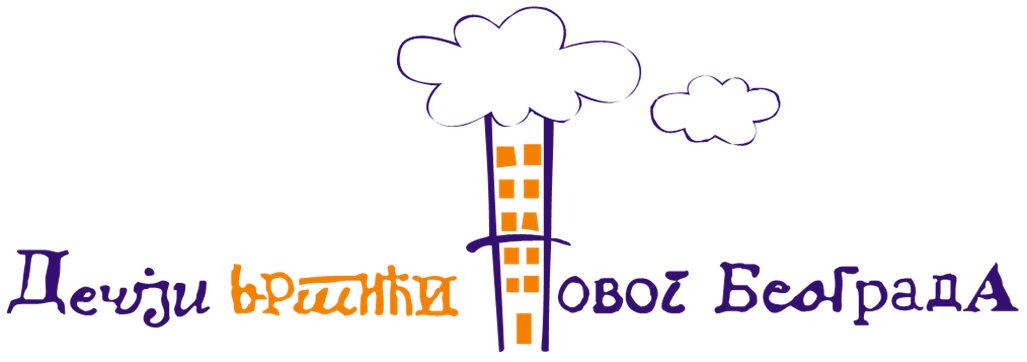 Дел.бр.343Датум:14.02.2014.Страна 1 од 34Предшколска установа „11. април“, Народних хероја 12 а, 11070 Београд011/2603-042, 2603-766, 2692-231Предшколска установа „11. април“, Народних хероја 12 а, 11070 Београд011/2603-042, 2603-766, 2692-231КОНКУРСНА ДОКУМЕНТАЦИЈАу поступку јавне набавке мале вредности - услуге– Осигурање запослених и осигурање возила , обликоване у две партије,ред.бр.У-14-04Општи подаци о јавној набавциПодаци о предмету јавне набавке                                                            Спецификација за партију 1	Спецификација за партију 2R.BrMarkaVozilaReg.BrojSnagaMotoraRadnaZapr.МasaVozilaDoz.NosivostMestaZaSedenj.God.Proiz.Vrsta vozilaBroj šasije1.   Citroen’’Jumper’’BG 163-CM62 KW1997 cm31755 kg.1145 kg. 1+22003.TeretnoVF72AAMFA172066862.Citroen’’Jumper’’BG 162-CM62 KW1997 cm31755 kg.1145 kg. 1+22003.TeretnoVF72AAMFA172061413.Citroen’’Jumper’’BG 082-XE62 KW1997 cm31935 kg./1+82004.PutnickoVF72AAMFA173754184. Citroen’’Jumper’’BG 087-XE74 KW2198 cm31845 kg. 1155kg.1+22007.TeretnoVF7YAAMFA115783385.Citroen’’Berlingo’’  BG 407-WD54 KW1360 cm31210 kg./52006.PutnickoVF76SKFWC933718006.  Citroen’’Jumper’BG 406-VT62 KW1997 cm31795 kg.1505kg.1+22006.TeretnoVF72BAMFB17776936 7.  Citroen’’Jumper’’BG 081-XE74 KW2198 cm31845 kg.11551+22008.TeretnoVF7YAAMFA112196098.Citroen’’Jumper’BG 083-XE88  KW2198 cm31845 kg./1+82008.PutnickoVF7YABMRA113277059.Yugo KoralBG 084-XE40,4 KW1116 cm3790 kg./52008.PutnickoVX1145A000111176610.Yugo KoralBG 088-XE40,4 KW1116 cm3790 kg./52008.PutnickoVX1145A000111285511.Zastava PolyBG 161-CM43 KW1116 cm3820 kg.350kg.1+12004.TeretnoVХ1128А000130213612.Zastava PolyBG 262-XĆ43 KW1116 cm3885 kg. 350 kg.1+12005.TeretnoVХ1128А000130239713.Zastava Poly  BG  091-XE45 KW1116 cm3885 kg.350 kg.1+12009.TeretnoVX1128A000130321314.Zastava Poly  BG  085-XE45 KW1116 cm3885 kg.350 kg.1+12009.TeretnoVХ1128А000130323115.Zastava Poly  BG  086-XE45 KW1116 cm3885 kg.350 kg.1+12009.TeretnoVX1128A000130316516.Peugeot Boxer  BG 604-HA81 KW2198 cm31755 kg.1145 kg.1+22012.TeretnoVF3ZBSMFB12172177Услови за учешће у поступку јавне набавке из чл. 75 . и 76. Закона и упутство како се доказује испуњеност тих условаУпутство понуђачима како да сачине понудуОБРАЗАЦ  ПОНУДЕЈавна набавка мале вредности бр. У-14-03  -  услуге-Услуге јавног здравља и анализе,обликована у две партијеОБРАЗАЦ  ПОНУДЕЈавна набавка мале вредности бр. У-14-03  -  услуге-Услуге јавног здравља и анализе,обликована у две партијеПодносимо понуду за:   А. Целокупну јавну набавку		                                           B. За партију/е (1,2)(заокружити под А или под B, као и број партије за коју се подноси понуда)Понуда број_______(за партију 1);                           Понуда број ______(за партију 2); (уписати број понуде за партију/е за коју/е се подноси понуда)Подносимо понуду за:   А. Целокупну јавну набавку		                                           B. За партију/е (1,2)(заокружити под А или под B, као и број партије за коју се подноси понуда)Понуда број_______(за партију 1);                           Понуда број ______(за партију 2); (уписати број понуде за партију/е за коју/е се подноси понуда)ОПШТИ ПОДАЦИ О ПОНУЂАЧУОПШТИ ПОДАЦИ О ПОНУЂАЧУПОСЛОВНО ИМЕ ИЛИ СКРАЋЕНИ НАЗИВСЕДИШТЕ ОДГОВОРНО ЛИЦЕ ЛИЦЕ ЗА КОНТАКТТЕЛЕФОНТЕЛЕФАКСЕЛЕКТРОНСКА ПОШТАТЕКУЋИ РАЧУН И БАНКАМАТИЧНИ БРОЈ ПОНУЂАЧАПИБПОНУЂАЧ НАСТУПА: За партију 1:                                                                                 За партију 2:                          1.самостално                                                                               1. самостално                        2.са подизвођачем/има                                                               2. са подизвођачем/има         3.у заједничкој понуди                                                               3. у заједничкој понуди          (заокружити начин наступања у партији/ама за коју/е се подноси понуда) ПОНУЂАЧ НАСТУПА: За партију 1:                                                                                 За партију 2:                          1.самостално                                                                               1. самостално                        2.са подизвођачем/има                                                               2. са подизвођачем/има         3.у заједничкој понуди                                                               3. у заједничкој понуди          (заокружити начин наступања у партији/ама за коју/е се подноси понуда) ОПШТИ ПОДАЦИ О ПОДИЗВРШИОЦУ(попуњава се уколико понуђач наступа са подизвршиоцем/има)Понуда број_______(за партију 1);                           Понуда број ______(за партију 2); ОПШТИ ПОДАЦИ О ПОДИЗВРШИОЦУ(попуњава се уколико понуђач наступа са подизвршиоцем/има)Понуда број_______(за партију 1);                           Понуда број ______(за партију 2); ПОСЛОВНО ИМЕ ИЛИ СКРАЋЕНИ НАЗИВ СЕДИШТЕОДГОВОРНО ЛИЦЕ ЛИЦЕ ЗА КОНТАКТТЕЛЕФОНТЕЛЕФАКСЕЛЕКТРОНСКА ПОШТАТЕКУЋИ РАЧУН  И БАНКАМАТИЧНИ БРОЈ ПИБПРОЦЕНАТ УКУПНЕ ВРЕДНОСТИ НАБАВКЕ ПОВЕРЕН ПОДИЗВРШИОЦУ (У%)ВРСТА ПОСЛА КОЈА СЕ ПОВЕРАВА ПОДИЗВРШИОЦУОПШТИ ПОДАЦИ О ЧЛАНУ ГРУПЕ(попуњава се уколико понуђач наступа у заједничкој понуди)Понуда број_______(за партију 1);                           Понуда број ______(за партију 2); ОПШТИ ПОДАЦИ О ЧЛАНУ ГРУПЕ(попуњава се уколико понуђач наступа у заједничкој понуди)Понуда број_______(за партију 1);                           Понуда број ______(за партију 2); ПОСЛОВНО ИМЕ ИЛИ СКРАЋЕНИ НАЗИВ  ЧЛАНА ГРУПЕСЕДИШТЕ ОДГОВОРНО ЛИЦЕ ЛИЦЕ ЗА КОНТАКТТЕЛЕФОНТЕЛЕФАКСЕЛЕКТРОНСКА ПОШТАТЕКУЋИ РАЧУН  И БАНКАМАТИЧНИ БРОЈ ПИБП О Д А Ц И    О  П О Н У Д И(За партију 1)УКУПНА ЦEНА BEЗ ПДВ-А:УКУПАН ПДВ:УКУПНА ЦEНА СА ПДВ-ом:СЛОВИМА СА ПДВ-ОМ:РОК ВАЖEЊА ПОНУДE (МИНИМУМ 30 ДАНА):П О Д А Ц И    О  П О Н У Д И(За партију 2)УКУПНА ЦEНА BEЗ ПДВ-А:УКУПАН ПДВ:УКУПНА ЦEНА СА ПДВ-ом:СЛОВИМА СА ПДВ-ОМ:РОК ВАЖEЊА ПОНУДE (МИНИМУМ 30 ДАНА):Понуђене цене су фиксне.У укупну понуђену цену морају бити урачунати сви зависни трошкови понуде (испорука, и сл). НАЧИН ПЛАЋАЊА:  у року __________ до 10 дана од дана испостављања исправне фактуре, а на основу отпремнице коју испоставља Продавац којом је потрврђено извршење услуга и Записника о извршеним услугама.. Понуђачу није дозвољено да захтева авансМи, доле потписани, овим обавештавамо да смо:1. Упознати,прихватамо у потпуности,без примедаба, садржину Конкурсне документације јавне набавке  осигурањезапослених и возила , обликоване у две партије; ред.бр.У-14-042. Понуда/е број:____________ 3. Рок и услови плаћања: 10 дана по испоруци и испостављању рачуна/фактуре и потписивања записника о извршеној услузи4. Рок важности понуде: _____ дана, од дана отварања понуде (мин. 30 дана) 5.  Саставни део обрасца понуде је  спецификација понудеУКУПНА ВРЕДНОСТ ПОНУДЕ (Партија 1+Партија2) БЕЗ ПДВ-а(по свим позицијама наведеним у  припадајућој спецификацији добара и услуга  у Конкурсној документацији предметне набавке која чини саставни део ове понуде):_________________________ РСДПотпис одговорног лица понуђача                                                                                          _________________________                                                            Датум:_________________                                                                          МП1.Осигурање од последица несрећног случаја (незгодаГодишња премија за 2014. годинуза 1 запосленогГодишња премија за 2014. годинуза 1 запосленогГодишња премија за 2014.годин за 1080 запосленихГодишња премија за 2014.годин за 1080 запослених1.Осигурање од последица несрећног случаја (незгодаБез ПДВ-аСа ПДВ-омБез ПДВ-аСа ПДВ-омСмрт услед незгодеТрајни инвалидитетСмрт услед болестиТрошкови  лечењаI УКУПНО2.Допунско здравствено осигурањеХируршка  интервенцијаТежа  болест II УКУПНОГодишња премија за 2014. годину за 1 запосленогГодишња премија за 2014.годин за 1080 запосленихIУКУПНО Без ПДВ-а :____________________________________РСДIУКУПНО са ПДВ-ом :____________________________________РСДII УКУПНО Без ПДВ-а:____________________________________РСДII УКУПНО саПДВ-ом:____________________________________РСДУКУПНО(1+2)- без Пдв-а:___________________________________РСДУКУПНО (1+2)-са ПДВ-ом:__________________________________РСДR.BrMarkaVozilaReg.BrojSnagaMotoraRadnaZapr.МasaVozilaDoz.NosivostMestaZaSedenj.God.Proiz.Vrsta vozilaBroj šasijeCena  po vozilu bez PDV-a1.Citroen’’Jumper’’BG 163-CM62 KW1997 cm31755 kg.1145 kg. 1+22003.TeretnoVF72AAMFA172066862.Citroen’’Jumper’’BG 162-CM62 KW1997 cm31755 kg.1145 kg. 1+22003.TeretnoVF72AAMFA172061413.Citroen’’Jumper’’BG 082-XE62 KW1997 cm31935 kg./1+82004.PutnickoVF72AAMFA173754184. Citroen’’Jumper’’BG 087-XE74 KW2198 cm31845 kg. 1155kg.1+22007.TeretnoVF7YAAMFA115783385.Citroen’’Berlingo’’BG 407-WD54 KW1360 cm31210 kg./52006.PutnickoVF76SKFWC933718006.Citroen’’Jumper’BG 406-VT62 KW1997 cm31795 kg.1505kg.1+22006.TeretnoVF72BAMFB17776936 7.Citroen’’Jumper’’BG 081-XE74 KW2198 cm31845 kg.11551+22008.TeretnoVF7YAAMFA112196098.Citroen’’Jumper’BG 083-XE88  KW2198 cm31845 kg./1+82008.PutnickoVF7YABMRA113277059.Yugo KoralBG 084-XE40,4 KW1116 cm3790 kg./52008.PutnickoVX1145A000111176610.Yugo KoralBG 088-XE40,4 KW1116 cm3790 kg./52008.PutnickoVX1145A000111285511.Zastava PolyBG 161-CM43 KW1116 cm3820 kg.350kg.1+12004.TeretnoVХ1128А000130213612.Zastava PolyBG 262-XĆ43 KW1116 cm3885 kg. 350 kg.1+12005.TeretnoVХ1128А000130239713.Zastava PolyBG  091-XE45 KW1116 cm3885 kg.350 kg.1+12009.TeretnoVX1128A000130321314.Zastava PolyBG  085-XE45 KW1116 cm3885 kg.350 kg.1+12009.TeretnoVХ1128А000130323115.Zastava PolyBG  086-XE45 KW1116 cm3885 kg.350 kg.1+12009.TeretnoVX1128A000130316516.Peugeot BoxerBG 604-HA81 KW2198 cm31755 kg.1145 kg.1+22012.TeretnoVF3ZBSMFB12172177Ukupno bez PDV-a                              PDVUkupno sa PDV-omВРСТА ТРОШКАИЗНОС ТРОШКАУКУПАН ИЗНОС ТРОШКОВА ПРИПРЕМЕ ПОНУДЕ 